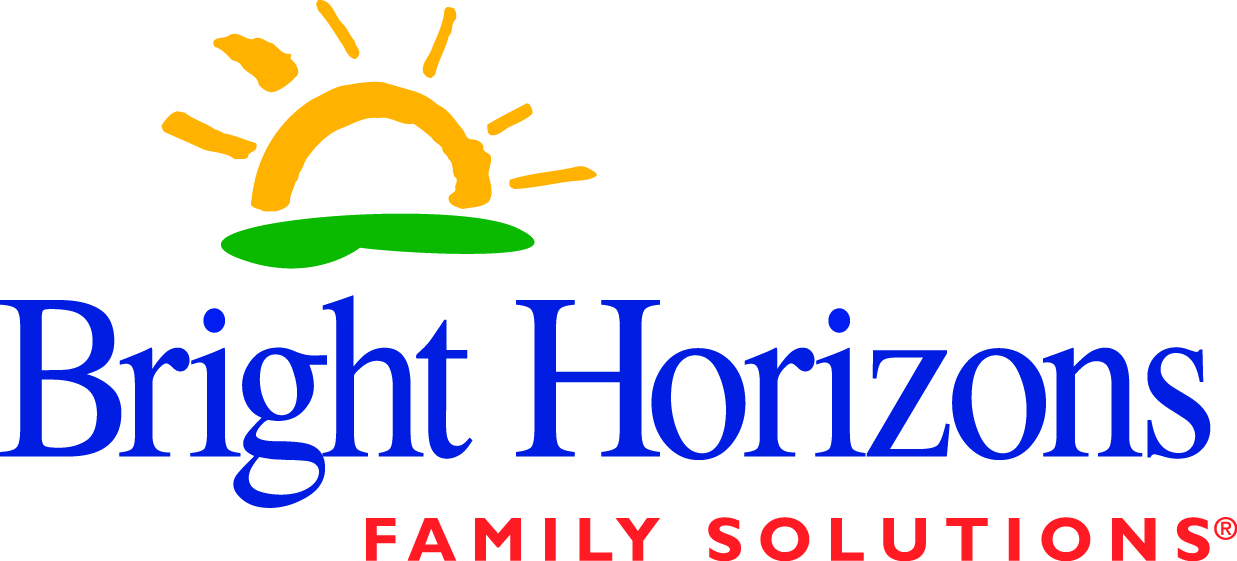 2019 School Year Center Closure DatesJanuary 1		New Year’s DayJanuary 21		Martin Luther King DayApril 19			Good Friday– closed for teacher in-service dayMay 27			Memorial DayJuly 4			Independence DayAugust 22		Teacher In-Service DayAugust 23		Teacher In-Service DaySeptember 2		Labor DayNovember 27		Center Closes at 3pmNovember 28		Thanksgiving DayNovember 29		Day after ThanksgivingDecember 23		Center Closes at 3pmDecember 24		Christmas EveDecember 25		Christmas DayDecember 31		Center Closes at 3pm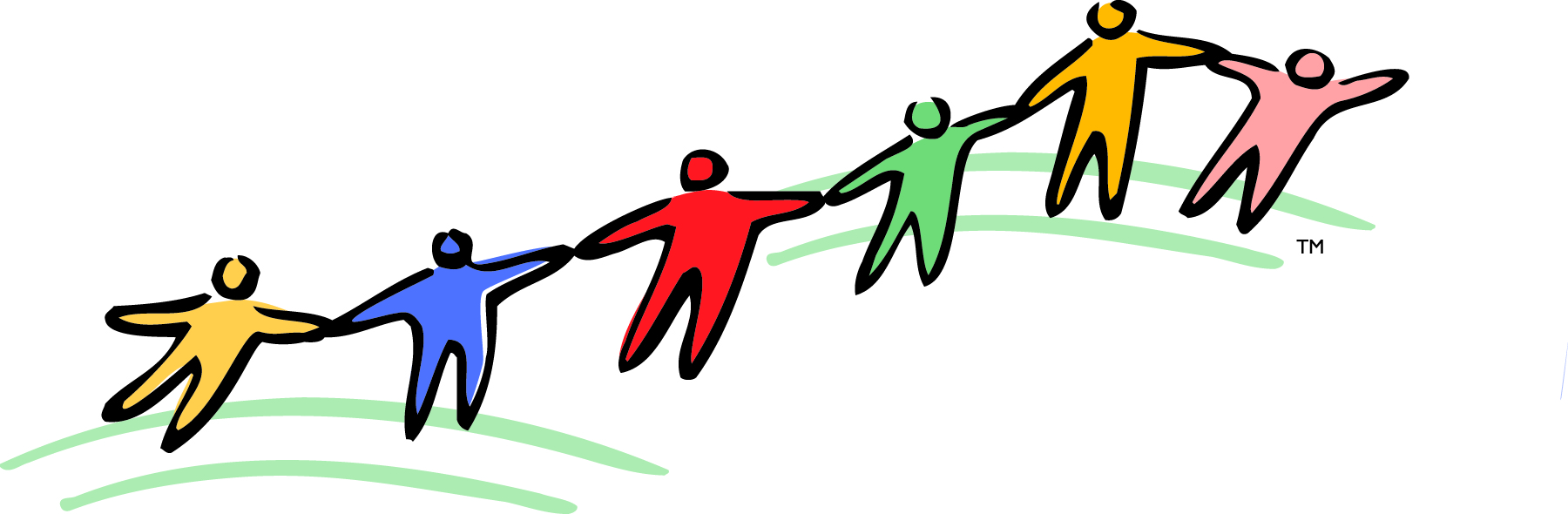 